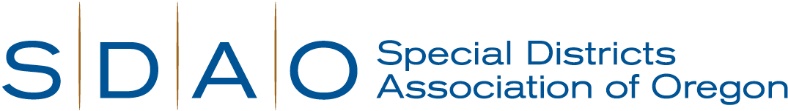 Application Instructions for Sr. Workers Compensation Claims Examiner Location: Tigard, OregonSpecial Districts Association of Oregon is in search of their next Sr. Workers Compensation Claims Examiner!The mission of Special Districts Association of Oregon is to assist special service districts in providing cost-effective and efficient public services to the people of Oregon.If you are interested in applying for the position of Sr. Workers Compensation Claims Examiner, please provide the following:A current resumeA cover letter that clearly outlines how your education, skills, abilities and experience meet or exceed the minimum qualifications and essential functions of the position of Sr. Workers Compensation Claims Examiner.A completed SDAO employment applicationCompleted supplemental questionsPlease provide your full application packet to hr@sdao.com.  This position will remain open until filled.  Once the position is filled the posting will be removed.For questions, including hiring salary range information, please contact hr@sdao.com